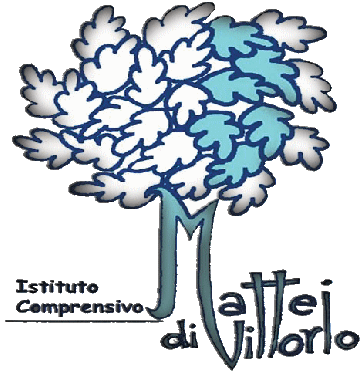 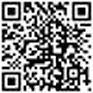 MODULO DI AUTORIZZAZIONE PER EFFETTUARE UN’OSSERVAZIONE IN CLASSEI genitori dell’alunno/a ________________________________________________ esprimono individualmente e congiuntamente il consenso affinché nella classe _________ del plesso di Via _________________________ possa essere effettuata un’osservazione durante le ore scolastiche da professionisti _____________ in data __/__/____, alle ore __:__.	FIRME1. ______________________________					2.______________________________ —-------------------------------------------------------------------------------------------------------------------------------------------------------(in caso di firma di un solo genitore)DICHIARAZIONE DI CONSAPEVOLEZZA ALTRO GENITORE Il/la sottoscritto/a _____________________________________________________________________ coniuge di _______________________________ e quale genitore di ________________________________ ai sensi dell’articolo 47 DPR 445/2000, sotto la propria responsabilità, consapevole che la dichiarazione mendace è penalmente sanzionata ai sensi dell’articolo 76 del DPR 445/2000,DICHIARAche il proprio coniuge ___________________________________________________ è consenziente a firmare il modulo di autorizzazione per effettuare un’osservazione in classe.Si allega copia del documento del dichiarante in corso di validità.Pioltello, lì __/__/____					                          			 Firma												__________________________IL DIRIGENTE SCOLASTICOIng. Salvatore LongobardiFirma autografa sostituita a mezzo stampa, aisensi dell’art. 3, comma 2 del D.Lgs. n. 39/93